Заключение о педагогическом (мониторинге) диагностики детей МБДОУ «Солгонский детский сад» за 2019 – 2020 учебный год.В апреле- мае 2020 года было проведено диагностическое обследование (мониторинг) детей (93воспитанника) с целью:- определить уровень обученности детей, степень освоения программы;- выявить изменения в развитии для определения эффективности педагогической деятельности.В обследовании приняли участие дети младшей, средней, старшей, подготовительной к школе), воспитатели, проводившие мониторинг: Коконова М.Н., Панасюк В.Н., Шамшутдинова Л.В., Богомолова Т.М.Были использованы следующие диагностические  методики :Использованные обозначения видов детской деятельности:В – социально-нравственное развитие (нерегламентированная деятельность: беседы, чтение, ситуации, игры);Из- развитие детей в изобразительной деятельности (отдельно: лепка, рисование, аппликация);К- развитие детей в конструктивной деятельности;М- музыкальное развитие;Ма- развитие математических представлений;Р- речевое развитие;Т- развитие ребенка в театральной деятельности;Ч- развитие представлений о человеке в истории и культуре (ОБЖ, ПДД, человек в истории);П- предметный мир;Э- развитие экологических представлений.Полученные результаты	На основании анализа полученных данных можно сделать вывод, что уровень освоения программы детьми улучшился. По таким видам деятельности, как  П,  Э, улучшение наблюдается за счет внедрения в этом учебном году новой парциальной программы по опытно-исследовательской деятельности «Маленький исследователь» автор А.И. Савенков     . Это  оптимизировало занятия по ознакомлению с окружающем миром, исследовательской и опытной деятельности, а также нерегламентированную деятельность. 	Результаты диагностического обследования (мониторинга) подтверждают целесообразность нововведений. Однако по музыкальному развитию наблюдается снижение показателей освоения программы. Это связано с тем, что в текущем учебном году менялись музыкальные руководители. В прошедшем учебном году занятия по музыке велись в несоответствии с требованиями ФГОС, что повлекло за собой снижение уровня усвоения программы по данному разделу.	В будущем учебном году ожидается стабилизация ситуации, так как в ДОО  обрела творческого музыкального руководителя с соответствующей квалификацией. Будет введена парциальная программа по музыкальному развитию.Старший воспитатель:                               Е.М. Аникина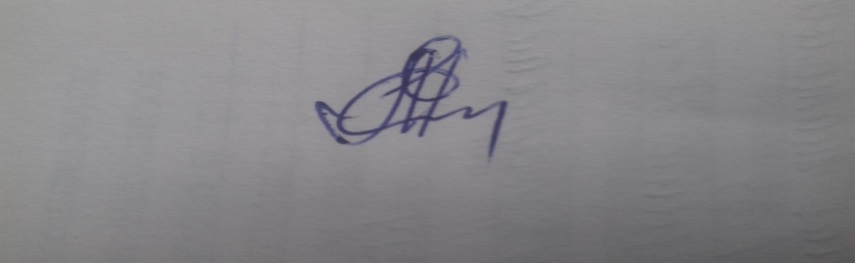 методАвтор методикиВид детской деятельностиВозрастная группаИгровые упражнения, тестовые заданияЮ.Ф.ГаркушинаМа, Из, КВсе возрастные группыИгровые упражнения, игра, наблюденияК.В.ТарасоваМВсе возрастные группыИндивидуальная беседаС.Н.Николаева,Т.М. БондаренкоЭВсе возрастные группыИгровые упражнения, тестовые заданияО.С. УшаковаРВсе возрастные группыИндивидуальная беседа, тестовые заданияСтарший воспитательЕ, ЧСредняя, старшая, подготовительная к школе группаИгровые упражненияЮ.Ф.ГаркушинаФСредняя, старшая, подготовительная к школе группаНаблюдения Г.А.УрунтаеваЮ.А.АфонькинаИВсе возрастные группыВид деятельностиУровень освоения2018-2019 уч.г.95 детей2018-2019 уч.г.95 детей2018-2019 уч.г.95 детей2019-2020 уч.г.93 ребенка2019-2020 уч.г.93 ребенка2019-2020 уч.г.93 ребенкаР (речевое развитие)Высокий Средний Низкий 25551525551526,357,915,82956831,2%60,2%8,6%31,2%60,2%8,6%Ма (развитие математических представлений)Высокий Средний Низкий266092660927,463,29,42963131,2%67,6%1,2%31,2%67,6%1,2%Из (рисование)Высокий Средний Низкий157281572815,875,88,41376414%81,7%4,3%14%81,7%4,3%Из (лепка)Высокий Средний Низкий306053060531,663,25,23656138,6%60,2%1,2%38,6%60,2%1,2%Из (аппликация)Высокий Средний Низкий246382463825,366,38,42666127,8%71%1,2%27,8%71%1,2%К (конструирование)Высокий Средний Низкий286252862529,565,35,23160233,1%64,5%2,4%33,1%64,5%2,4%Ф (физическая культура)Высокий Средний Низкий246922469225,372,52,22665227,8%70%2,2%27,8%70%2,2%М (музыкальное развитие)Высокий Средний Низкий10751010751010,57910,512651612,9%69,9%17,2%12,9%69,9%17,2%Э (развитие экологических представлений)Высокий Средний Низкий2365724,268,47,424,268,47,4266702667027,9%72,1%0%Предметный мирВысокий Средний Низкий2368424,271,64,224,271,64,2266522665227,9%70%2,1%В (взаимодействие: социально-нравственное развитие)Высокий Средний Низкий2270323,273,73,123,273,73,1246722467225,5%72,1%2,1%